ОтчетВыбор профессии — начало успешной карьерыПосещение предприятий железнодорожного транспорта и вагоностроения рассчитано на подростков от 14 до 17 лет с активной жизненной позицией, стремящихся стать лучшей версией себя, быть полезными обществу, желающих построить карьеру с учетом требований времени. Общество с ограниченной ответственностью «Вагоноремонтное предприятие Завязовское» приняло 13 обучающихся МБОУ СОШ 138. Будущие выпускники с большой заинтересованностью смотрели за ремонтом грузовых вагонов, их узлов и деталей. Обучающимся рассказали, что основным направлением деятельности ВРП Завязовское является оказание качественных услуг по ремонту грузовых вагонов с привлечением специалистов, имеющих высокую квалификацию и большой опыт практической работы в этой области. Методологическое, техническое и технологическое обеспечение ремонтного процесса находится на высоком уровне и позволяет качественно и в срок выполнять плановые виды ремонта грузовых вагонов.        «Осознанный выбор любой профессии оказывает влияние на дальнейшую жизнь, определяет успешность самореализации, социализации, карьерного и профессионального роста выпускников»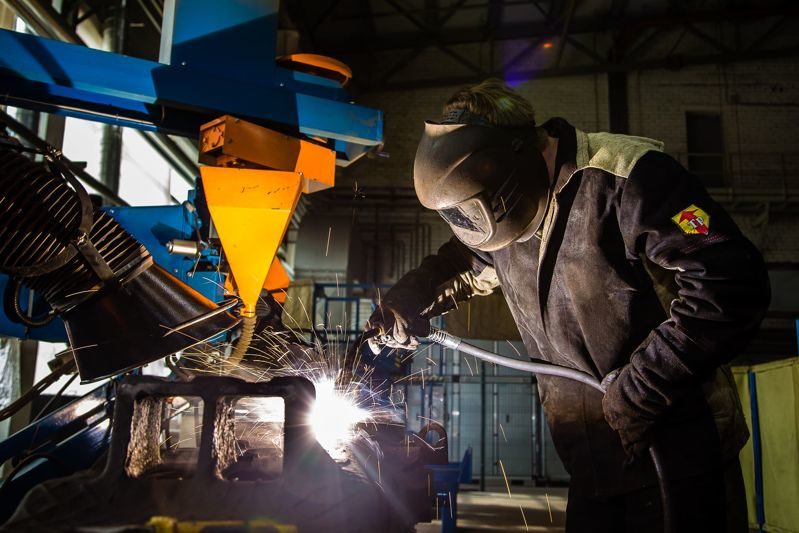 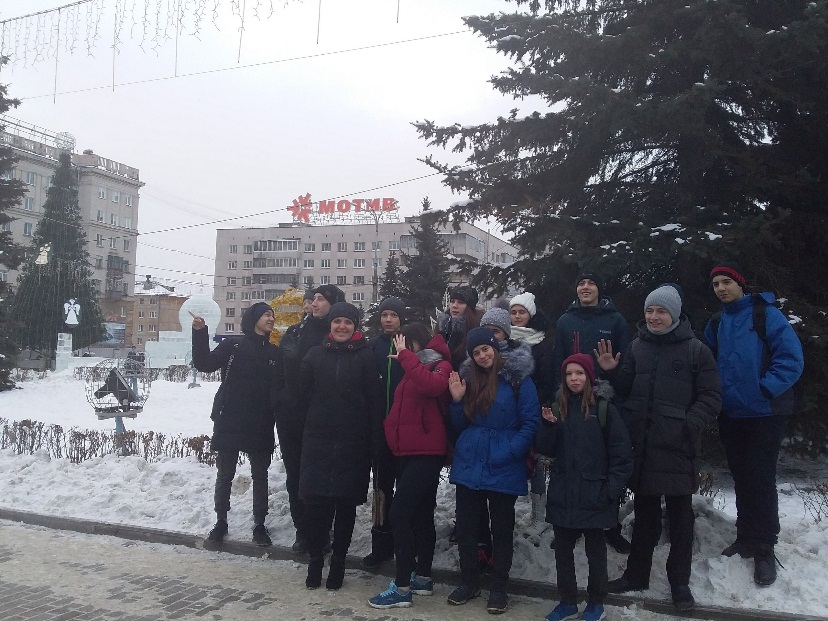 